HELPING CHILDREN AND FAMILIES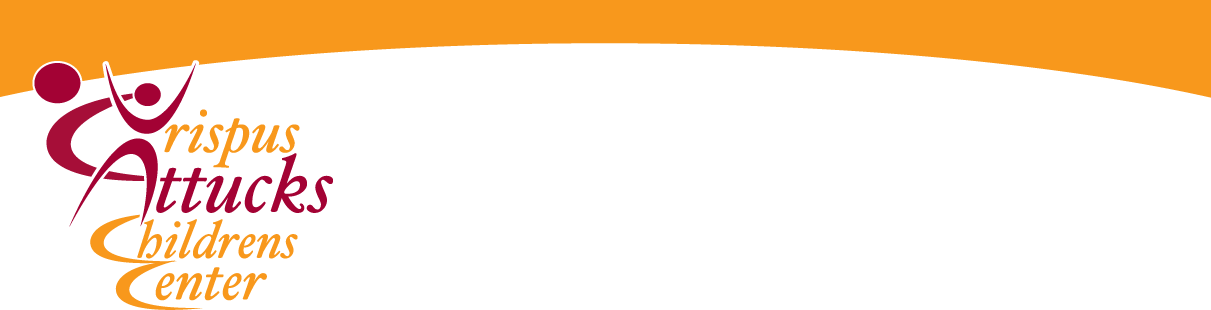 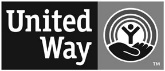 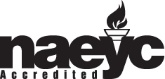                        SUCCEEDFebruary 28th 2020Dear Parent/Families First, thank you for entrusting your child/ren to Crispus Attucks Children’s Center. .
At Crispus Attucks, the safety and well-being of our children, families and employees is always our top priority. We understand that the rapidly evolving situation with the coronavirus (COVID-19) can be unnerving, with new information coming to light daily. We are closely monitoring these real-time developments and looking to experts such as the Centers for Disease Control (CDC).  As a result, we have taken several actions to ensure we are keeping your well-being front and center. You have my personal commitment that we are doing our utmost to protect your child/re and the Crispus Attucks team serving you. We will also try our hardest that you have uninterrupted services.  

WHAT WE'RE DOING:
We have taken a number of steps to serve you better during this time: The program will contact you on absences daily instead after the third date as previously implemented.WHAT YOU CAN DO:If your child feels ill, please do not send your child to the program and notify us as soon as possibleIf exposure to anyone with the virus takes place, please share the information with the program administrator. Rest assured, we’ll continue to monitor the situation closely and will provide the latest updates from EEC. We also recommend continuing to follow the guidance of reputable advisories such as the CDC and the WHO.We appreciate your trust in us with your child and will continue to do everything within our power to take care of our children the best way possible. Please know that we are here if you need us.
Thank you again for entrusting your most precious treasure to us!Yours truly,Maritza A. Juliao